December 2021Mauchline Primary and ECC  Contingency Plan for Learning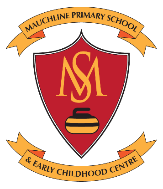 Due to continued rising cases, on-going shortage of staff and the recent new strain of covid-19 ‘Omicron’, we have developed an updated contingency plan to support the delivery on education in situations where we have a staff shortage. Parents will be notified of any changes to ECC or Primary provision via the school app as soon as possible.The plan is as follows:ECCStaffing shortages affecting serviceIf there is a shortage of staff within the ECC with the ECC having exhausted all other avenues to cover the absences and stay within adult : child ratios , the HT will speak to Janie Allan/Julie Hope for advice and permission to allow the ECC to operate this contingency plan:Children who are considered as vulnerable, at risk, supported by social work or looked after will be given first opportunity for the spaces available that day, depending on staff.Following the allocation of the children above the ECC will the offer places to children in group 1 on a Monday and Tuesday and children in group 2 on a Thursday and Friday depending on staffing. Parents will be advised in advance of which group their child is in.Full lockdown situationIf the Government decide to move to a full lock down scenario, as we have previously experienced all learning will be delivered online via the ECC blog and Learning Journals. Information about this would be directly communicated with parents and carers via the school app.PrimaryStaffing shortages affecting serviceIf there is a Covid break out within a class and Public Health decide that all members of the class and associated staff need to have a PCR test, the school will provide home learning via online channels until the class teacher is able to return or a supply teacher is able to cover the class. In this instance no-one will be able to return before being notified to do so by the school, even if they have a negative PCR.In the instance where a class teacher needs to isolate and no supply can be found to cover a class, with the school having exhausted all other avenues to cover the class, the HT will speak to Julie Hope for advice and permission to allow the class to access online learning at home until staffing can be found. If staffing levels are exceptionally low due to staff members self-isolating then a blended approach may be used to provide home learning as staffing may also affect our ability to provide this. In this instance there will be a blend of home-learning grids and specific class work via TEAMS/ Blog on a rota basis. Full lockdown situationIf the Government decide to move to a full lock down scenario, as we have previously experienced all learning will be delivered online via the TEAMS/blog. Information about this would be directly communicated with parents and carers via the school app.